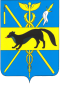 СОВЕТ НАРОДНЫХ ДЕПУТАТОВБОГУЧАРСКОГО МУНИЦИПАЛЬНОГО РАЙОНАВОРОНЕЖСКОЙ ОБЛАСТИРЕШЕНИЕот « 25  »     05      2021 года № 260                     г. Богучар О первоочередных мероприятиях по подготовке к проведению Всероссийской переписи населения 2021 годаВ соответствии с Федеральным законом от 06.10.2003 № 131–ФЗ «Об общих принципах организации местного самоуправления в Российской Федерации», постановлением Правительства Российской Федерации от 07 декабря 2019 № 1608 «Об организации Всероссийской переписи населения 2020 года», Совет народных депутатов Богучарского муниципального района р е ш и л:           1. Продолжить работу по подготовке и проведению Всероссийской переписи населения на территории Богучарского муниципального района в 2021 году.              2. Администрации Богучарского муниципального района активизировать проведение информационно – разъяснительной работы о предстоящей Всероссийской переписи населения 2021 года, довести до жителей поселений района необходимость участия в ней.                                                    	3. Главе администрации городского поселения – город Богучар, главам сельских поселений в срок до 01.08.2021 года провести работу по приведению в порядок адресного хозяйства в населенных пунктах муниципальных образований. 4. Контроль за выполнением данного решения возложить на постоянную комиссию Совета народных депутатов Богучарского муниципального района по местному самоуправлению, правотворческой деятельности, депутатской этике (Булах И.П.) и заместителя главы администрации Богучарского муниципального района – руководителя аппарата администрации района Самодурову Н.А..Председатель Совета народных депутатовБогучарского муниципального района                                       Ю.В. ДорохинаВременно исполняющий обязанности главы Богучарского муниципального района    Воронежской области                                                        Ю.М.Величенко